ПОЛОЖЕНИЕIV открытый областной Чемпионат
на кубок «Школы информатики «ВЕКТОР++»1. Цель проведения чемпионатаФормирование условий для развития постоянно действующей системы ранней профориентации школьников, занимающихся научно-техническим творчеством, робототехникой и инновационной деятельностью.2. Задачи чемпионатаСодействие развитию творческого потенциала и ранней профориентации школьников в научно-технической сфере.Популяризация научно-технического творчества и робототехники и демонстрация возможных перспектив личностного развития детей и юношества в данных сферах.3. Организаторы чемпионата- «Школа информатики «ВЕКТОР ++»- Технопарк «Саров».Непосредственное проведение  чемпионата  осуществляет оргкомитет, назначенный администрацией Школы информатики «ВЕКТОР++» и осуществляет следующие функции:обеспечивает методическое, техническое и организационное сопровождение чемпионата  и непосредственно связанных с ним мероприятий;обеспечивает информационную поддержку чемпионата и координирует мероприятия по сотрудничеству со всеми заинтересованными учреждениями и структурами;утверждает план проведения чемпионата;утверждает состав жюри4. Партнеры чемпионата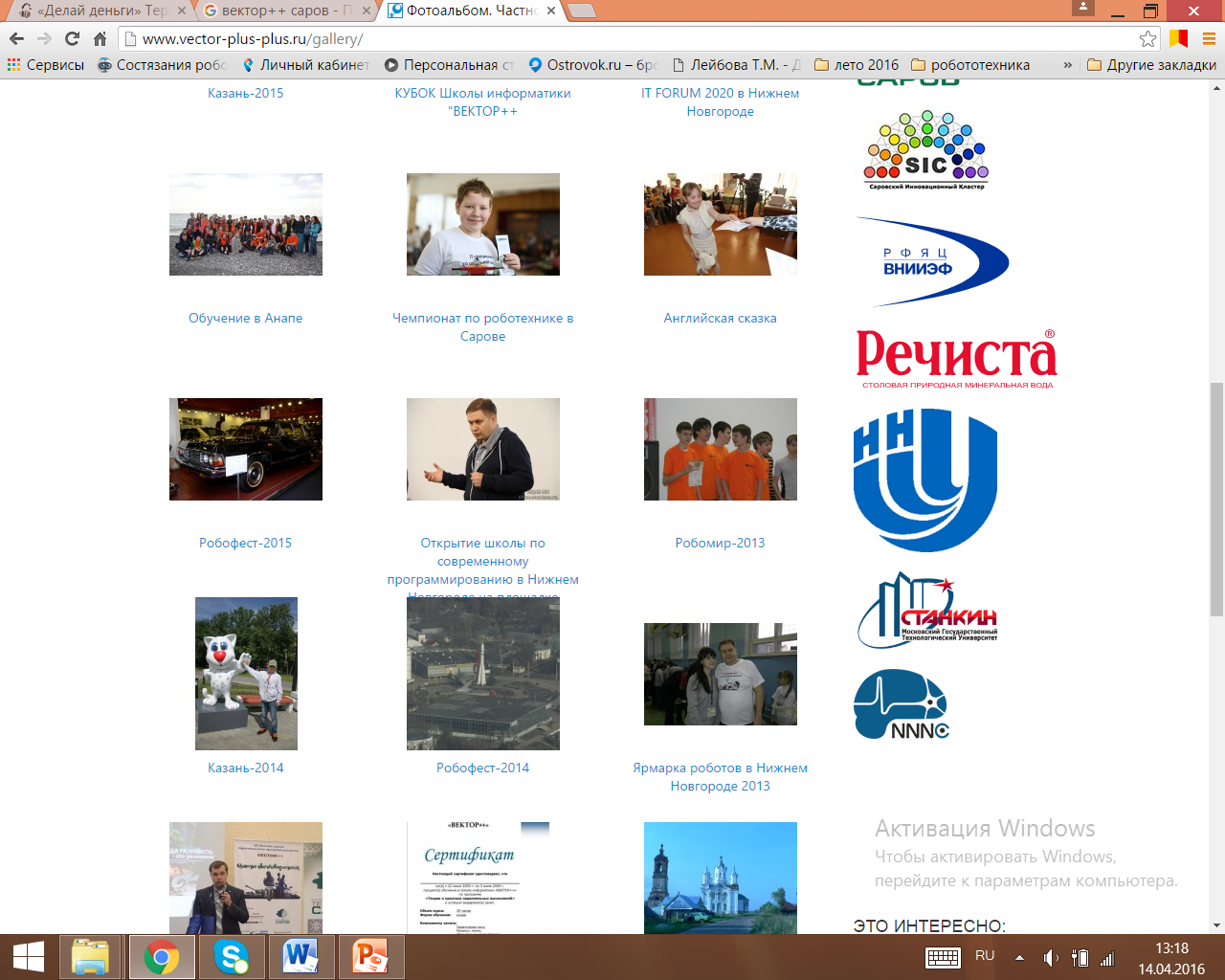 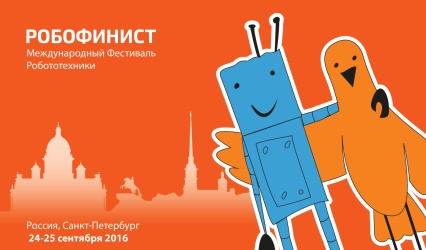 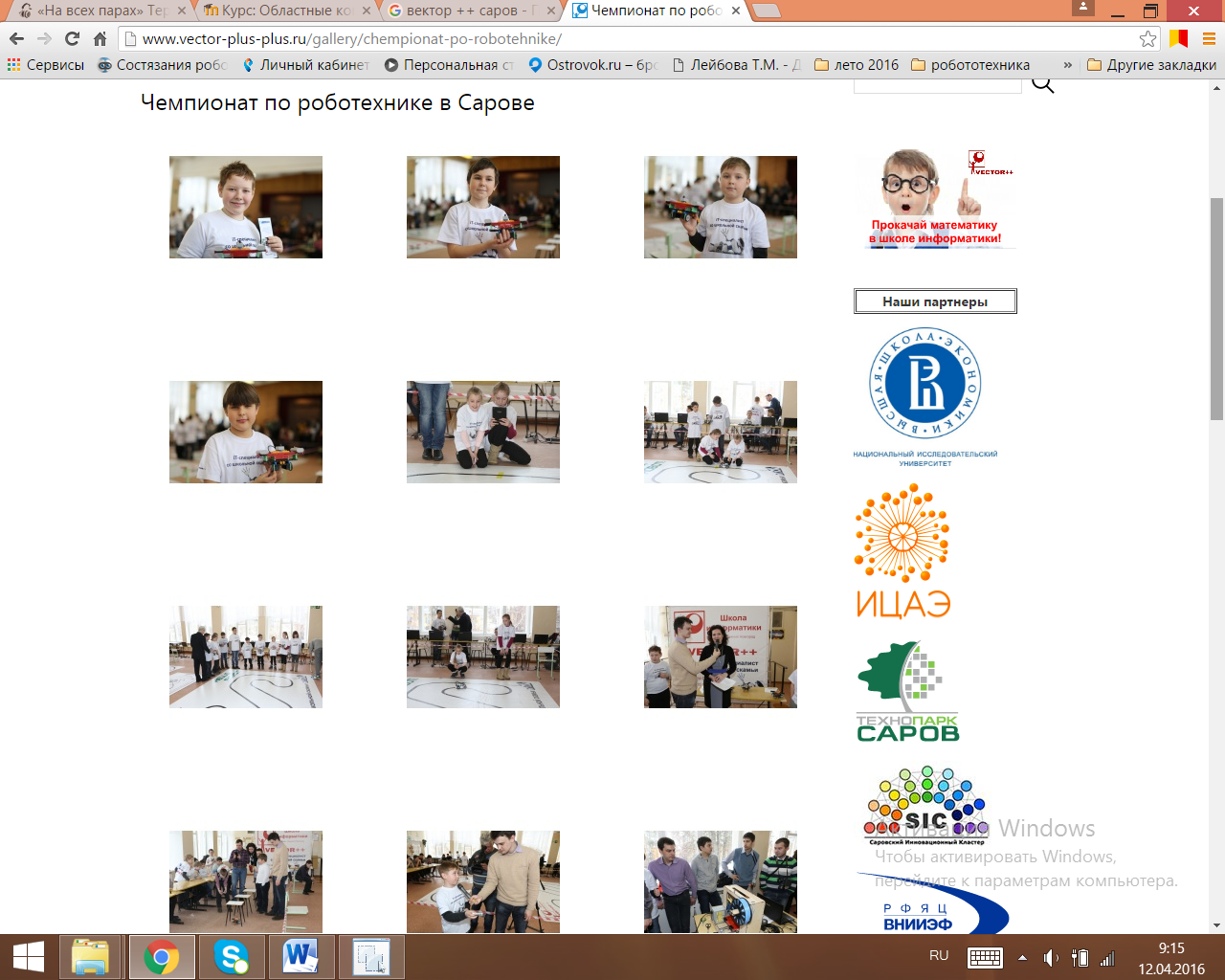 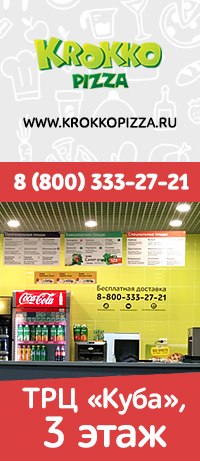 5. Время и место проведения Чемпионат будет проводиться «20» мая 2018 года в Технопарке «Саров» http://itechnopark.ru/Общая  программа Чемпионата будет опубликована за неделю до его начала на веб платформах:- Информационный портал по робототехнике http://robot-nn.ru/contests- Официальный сайт организатора чемпионата: http://www.vector-plus-plus.ru/- Портал Робофинист: https://robofinist.ru/event/info/short/id/2276. Мероприятия чемпионатаПримечание: возможны замены полей и некоторых пунктов Регламентов, которые будут сообщены Судейской бригадой участникам в день соревнований до начала состязаний.7.Участники чемпионатаУчастниками чемпионата могут быть лица, возрастная категория которых указана в Регламентах состязаний. Возраст участников должен строго соответствовать возрастным категориям соответствующих Регламентов на момент проведения основных соревнований. В противном случае они не будут допущены до регионального этапа.Участники чемпионата могут принимать участие только в одном- двух видах состязаний.8. Условия участия и порядок проведения чемпионата.Для участия в состязаниях каждая команда должна быть зарегистрирована в определенных видах состязаний  электронным способом по ссылке cup@vector-plus-plus.ru в срок до 14.05.2018 (10.00)Регламенты соревнований, указанных в настоящем положении, размещены на порталах партнеров и указаны в таблице «Мероприятия Чемпионата» (п.5).Программа Чемпионата будет опубликована на порталах партнеров и официальном сайте Школы информатики «ВЕКТОР ++» за неделю до начала мероприятия.Письма- приглашения будут отправлены на электронную почту зарегистрированных участников за неделю до начала мероприятия (14-15 мая 2018 года).9. Требования к тренеру командыВ качестве тренера команд могут выступать только совершеннолетние лица, которым исполнилось 18 лет на момент проведения Чемпионата.Каждую команду может представлять только один тренер.Тренер может одновременно руководить более чем одной командой.Тренер может осуществлять подготовку, инструктирование и консультирование команды исключительно до начала состязаний.При несоблюдении указанных требований к тренеру команды команда не будет допущена до участия в Олимпиаде. Общие требования к материалам, оборудованию и программному обеспечениюВсе команды используют на состязании материалы и оборудование (роботов, комплектующие и портативные компьютеры и т.п.), привезенные с собой. Оргкомитет не предоставляет указанного оборудования на состязаниях.В случае непредвиденной поломки или неисправности оборудования команды, организационный комитет не несет ответственность за их ремонт или замену. Командам рекомендуется предусмотреть набор запасных деталей.Ограничения на материалы и оборудования, используемые командой, описаны в правилах соответствующего состязания. Однако допустимо использовать только безопасное оборудование – не причиняющее ущерба материалам и оборудованию команд, полю и реквизиту состязания, зоне состязания и людям. Если робот каким-либо образом будет повреждать покрытие поля во время состязания, то он будет дисквалифицирован на весь период проведения состязания.Команда может использовать на состязаниях робота «домашней сборки», т.е. сделанного заранее, если иное не указано в правилах соответствующего состязания. Один и тот же робот не может быть использован разными командами. Команды, нарушившие данное правило, будут дисквалифицированы и должны немедленно покинуть зону состязания.В состязании команда может использовать любое программное обеспечение, предназначенное для программирования роботов, если иное не указано в правилах соответствующего состязания.Требования к роботам и программам описаны в правилах соответствующего состязания или общих правилах категории состязания.Команда, которая не соблюдает требования к материалам, оборудованию и программному обеспечению, может быть не допущена к участию в соответствующем состязании.11. Общие условия проведения состязанийКаждое состязание имеет свою собственную схему проведения, описанную в правилах соответствующего состязания или общих правилах категории состязаний.Тренеры не допускаются в зону состязания для инструктирования или консультирования участников команд в течение состязания, если иное не указано в правилах соответствующего состязания.В зоне состязания разрешено находиться только участникам команд, судейской коллегии и жюри, представителям оргкомитета и лицам, допущенным оргкомитетом.На период проведения состязаний стандарт материалов, оборудования и полей, используемых для состязаний, устанавливается организационным комитетом.12. Во время состязаний запрещеноНаносить ущерб площадке, полям, материалам и оборудованию, используемых для состязаний, а также роботам других команд.Применять опасные предметы или меры, которые могут препятствовать проведению состязаний.Применять ненормативную лексику и/или способы поведения по отношению к членам других команд, зрителям, судьям, персоналу и представителям оргкомитета.Принимать любые другие меры, которые судья может посчитать препятствием проведению состязаний или их нарушением.Участники, нарушившие какой-либо из этих пунктов, могут быть дисквалифицированы.13. Награждение участников чемпионатаВсе участники чемпионата получают Сертификат Участника IV Открытого областного Чемпионата на кубок «Школы информатики «ВЕКТОР++».Победители (занявшие 1, 2 и 3 места) и призеры каждой номинации награждаются Дипломами и памятными призами. Кубком «Школы информатики «ВЕКТОР++» будут награждены команды с учетом результатов общекомандного зачета.Победители и призеры номинаций, входящих в программу международных состязаний по робототехнике и предусматривающих региональные отборочные этапы (WRO и Робофинист) будут рекомендованы оргкомитетом Чемпионата для участия в международных состязаниях в соответствии с выделенными квотами. Участники секции  «Инженерные проекты и показательные выступления»,награждаются специальными призами и Дипломами.Итоги чемпионата будут опубликованы на официальном сайте организатора не позднее 1 недели после его проведения.14. ФинансированиеФинансирование чемпионата осуществляется за счет средств организаторов и спонсорских средств.Расходы, связанные с проездом, питанием, проживанием  и т.п. участников чемпионата и сопровождающих их лиц осуществляется за счет средств направляющей стороны, либо за счет личных средств.Ответственность за жизнь и здоровье детей на мероприятии несет руководитель команды либо сопровождающие лица (законные представители детей)!15. Размещение иногородних участников ЧемпионатаРазмещение иногородних команд на территории Технопарка «Саров» производится за счет средств направляющей стороны. По вопросам размещения и питания команд обращаться к контактному лицу в Технопарке «Саров».Приёмная: тел. +7 (83130) 6735216. Наши контактыОбщие вопросы (регламенты, судейство, регистрация Робофинист)- Лейбова Татьяна Михайловна +7 908 167 27 00 (Viber) Регистрация на Чемпионат – Прокуровская Яна Станиславовна  р.т. 7-41-14 (в рабочее время).№№№Секции, номинации активные ссылки на положения и полигоныВозраст участников, комплектация роботов, ссылки для регистрацииСекция I. «Региональные отборочные соревнования WRO»Секция I. «Региональные отборочные соревнования WRO»Секция I. «Региональные отборочные соревнования WRO»Секция I. «Региональные отборочные соревнования WRO»Секция I. «Региональные отборочные соревнования WRO»11Автотранспортные интеллектуальные робототехнические системы (ИРС)Читать РегламентОписание заданияВозможно использование поля РоботраффикАвтотранспортные интеллектуальные робототехнические системы (ИРС)Читать РегламентОписание заданияВозможно использование поля РоботраффикВозраст участников: 9-11 классы22Летательные интеллектуальные робототехнические системы (ИРС) Читать Регламент и правилаВ день соревнований Регламенты будут уточнены Судьями перед началом полетов.Летательные интеллектуальные робототехнические системы (ИРС) Читать Регламент и правилаВ день соревнований Регламенты будут уточнены Судьями перед началом полетов.Возраст участников: 9-11 классыСекция II. «Региональные отборочные соревнования Робофинист»Секция II. «Региональные отборочные соревнования Робофинист»Секция II. «Региональные отборочные соревнования Робофинист»Секция II. «Региональные отборочные соревнования Робофинист»Секция II. «Региональные отборочные соревнования Робофинист»11Управляемый футбол 4Х4Читать Регламент Управляемый футбол 4Х4Читать Регламент Возраст участников без ограничений. Конструкторы безограничений.Регистрация на портале Робофинист: https://robofinist.ru/event/info/short/id/227 22Большое путешествие (аналог Триатлона)Читать Регламент младшая категория Читать Регламент Старшая категорияЧитать Регламент  общийБольшое путешествие (аналог Триатлона)Читать Регламент младшая категория Читать Регламент Старшая категорияЧитать Регламент  общийМладшая категория до 12лет включительно. Старшая категория - от 13 лет. Конструкторы  без ограничений.Регистрация на портале Робофинист: https://robofinist.ru/event/info/short/id/2273 3 Мини сумо 10Х10Читать Регламент Читать Общий Регламент сумо Мини сумо 10Х10Читать Регламент Читать Общий Регламент сумо Возраст участников без ограничений. Конструкторы Ардуино.Регистрация на портале Робофинист: https://robofinist.ru/event/info/short/id/22744Микро сумо 5Х5Читать РегламентЧитать Общий регламент сумо Микро сумо 5Х5Читать РегламентЧитать Общий регламент сумо Возраст участников без ограничений.Конструкторы Ардуино.Регистрация на портале Робофинист: https://robofinist.ru/event/info/short/id/227Секция III. «Соревнования на кубок «ВЕКТОР ++» (без отбора)Секция III. «Соревнования на кубок «ВЕКТОР ++» (без отбора)Секция III. «Соревнования на кубок «ВЕКТОР ++» (без отбора)Секция III. «Соревнования на кубок «ВЕКТОР ++» (без отбора)Секция III. «Соревнования на кубок «ВЕКТОР ++» (без отбора)11Прыгающие роботыРегламент в прикрепленных файлах.ПолеПрыгающие роботыРегламент в прикрепленных файлах.ПолеВозраст участников: 1-2 класс.Конструкторы без ограничений.22Шагающие роботыРегламент в прикрепленных файлах.ПолеШагающие роботыРегламент в прикрепленных файлах.ПолеВозраст участников: 8-10 лет.Конструкторы  без ограничений33Следование по широкой линииРегламент в прикрепленных файлах.ПолеСледование по широкой линииРегламент в прикрепленных файлах.ПолеВозраст участников: 7-10 лет включительно.Конструкторы без ограничений.44Следование по узкой линииЧитать регламент Читать общий регламент Следование по линииПример поляСледование по узкой линииЧитать регламент Читать общий регламент Следование по линииПример поляВозраст участников   без ограничений.Конструкторы Arduino.55Сумо «3 в круге»Читать регламент ПолеСумо «3 в круге»Читать регламент ПолеВозраст участников: до 11 лет.Конструкторы Lego.Секция IV. «Инженерные проекты и показательные выступления»Секция IV. «Инженерные проекты и показательные выступления»Секция IV. «Инженерные проекты и показательные выступления»Секция IV. «Инженерные проекты и показательные выступления»Секция IV. «Инженерные проекты и показательные выступления»11Freestyle (выставка проектов).Регламент в прикрепленных файлах.Freestyle (выставка проектов).Регламент в прикрепленных файлах.Возраст участников по группам: 7-10 лет;11-13 лет;14-16 лет;17-18 лет.Конструкторы без ограничений. Специальные призы в каждой возрастной группе.22Воздушные гонки (конкурс показательных выступлений управляемых летающих аппаратов).Регламент в прикрепленных файлах.Посмотреть пример поля здесьВоздушные гонки (конкурс показательных выступлений управляемых летающих аппаратов).Регламент в прикрепленных файлах.Посмотреть пример поля здесьВозраст участников без ограничений.Ограничения аппаратов по весу: до 1,5 кг.Специальные призы.Культурная программаКультурная программаКультурная программаКультурная программаКультурная программа1Инженерная песочница –20-ти минутные конструкторские задания с детьми- участниками и гостями Чемпионата.Инженерная песочница –20-ти минутные конструкторские задания с детьми- участниками и гостями Чемпионата.Инженерная песочница –20-ти минутные конструкторские задания с детьми- участниками и гостями Чемпионата.Инженерная песочница –20-ти минутные конструкторские задания с детьми- участниками и гостями Чемпионата.2Мастер класс - презентация “Vector Bot”-  представляем новую разработку  лаборатории «Школы информатики «ВЕКТОР++» (робот на базе Arduino, совместимый со средой Scratch).Мастер класс - презентация “Vector Bot”-  представляем новую разработку  лаборатории «Школы информатики «ВЕКТОР++» (робот на базе Arduino, совместимый со средой Scratch).Мастер класс - презентация “Vector Bot”-  представляем новую разработку  лаборатории «Школы информатики «ВЕКТОР++» (робот на базе Arduino, совместимый со средой Scratch).Мастер класс - презентация “Vector Bot”-  представляем новую разработку  лаборатории «Школы информатики «ВЕКТОР++» (робот на базе Arduino, совместимый со средой Scratch).